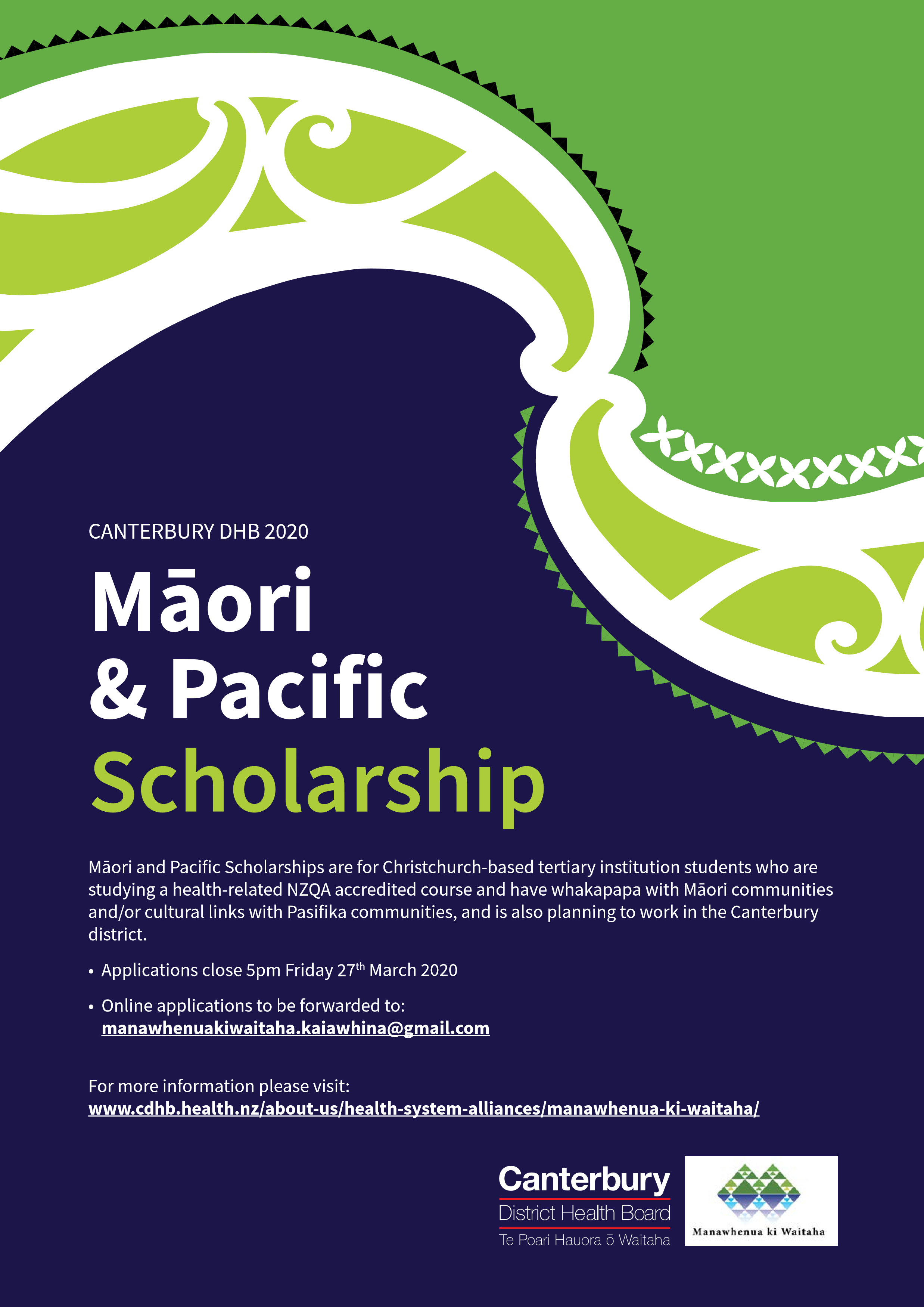 GUIDELINES FOR APPLICANTSELIGIBILITYTo be eligible for a Māori and Pacific Scholarship you must:» Be a student enrolled at a Christchurch based tertiary institution» Be studying a health-related, NZQA accredited course at undergraduate or below level,  of at least 12 weeks duration» Have whakapapa or cultural links with Māori and/or Pasifika communities» Be planning to work in the Canterbury districtADDITIONAL INFORMATION» The Assessment Panel will consider the applications according to the following criteria:» Whakapapa/genealogy with appropriate endorsement» Confirmation of study details» Letter of support from local Māori and/or Pasifika communities» The scholarship is available for the academic year January – December 2020» The scholarship is available to individuals (not to employers to reimburse professional development investments).ASSESSMENT PROCESS» Assessment Panel will assess all eligible application with no correspondence will be entered into.CANTERBURY DHB 2020 MĀORI AND PACIFIC SCHOLARSHIPS APPLICATION FORM1. GENERAL  INFORMATIONDate of Birth: ___ /___ /____ Gender: Male Female OtherFirst Name:   Last Name:  Preferred Name:   Postal Address:  Number & Street:   Suburb:  Town:  City:  Phone Numbers:  Email:     2. CATEGORY DETAILSPlease specify the category you wish to apply under. You may apply under one category only – details of categories are available in the appendix.Are you currently studying full time or part time?  What year of study are you in? (i.e. 1st year, 2nd year)  Is 2020 your final year of study?  What is your intended career?   3. PROPOSED COURSE OF STUDYAre you enrolled and studying at a tertiary institution in 2020  c. What subject will you major in?  4.CONFIRMATION OF TUITION FEESTHIS SECTION MUST BE COMPLETED IN FULL, AND SIGNED BY AN AUTHORISED MEMBER OF STAFF AT YOUR INSTITUTION.Student Identification Number:  Student’s Registered Name:      Name of tertiary institution:      Name of course or programme:      Course start date:   ___  /___  /___Length of course:  	weeks     Is this an NZQA accredited course?   Yes   NoThe Tuition Fees payable by this student are: $  	GST inclusive5. WHAKAPAPAKorowai Māori:What is your iwi?      What is the name of your marae? Whakapapa:  	 If you know only part of your whakapapa, give the details that are known to youReferee:  	 Please provide the name and contact details for one referee who can be contacted if necessary to support your application e.g. Kaumātua, Kuia/Koro, relative, head of department, school principal or senior lecturer. 	Please advise this person that you have supplied their name in support of your application, but it   	is not necessary to obtain a written statement from them. 	Name:    	Title:  	Phone:   	Address:   	Email:   	Relationship to applicant:   	Cultural Links:  Please outline your cultural links with Te Ao Māori and/or Māori CommunitiesPlease attach a letter of support from your local Māori community  e.g. Rūnanga, Māori community organisation.6. GENEALOGYTagata Pasifika:What is your ethnicity?  What is the name of your village?  Family:  If you know only part of your genealogy, give the details that are known to you.Referee:   	 Please provide the name and contact details for one referee who can be contacted if necessary to support your application e.g. Chief, Church Minister, relative, head of department, school principal or senior lecturer. Please advise this person that you have supplied their name in support of your application, but it is not necessary to obtain a written statement from them. 	Name:   	Title:   	Phone:   	Address:   	Email:   	Relationship to applicant:  Cultural Links:  	 Please outline your cultural links with your Pasifika community:  Please attach a letter of support from your local Pasifika community  e.g. Church, Pasifika community organisation.7. METHOD  OF  PAYMENTPayment to successful students will be by direct credit to the student’s current bank account.YOU DO NOT NEED TO SEND ANY DETAILS NOW. Successive applicants will be asked to submit a photo/ scan of their bank account number once they have been notified of the outcome.8. MĀORI AND PACIFIC SCHOLARSHIP EVALUATIONIt is important that an evaluation of the CDHB Māori and Pacific Scholarships is undertaken to determine the effectiveness of the programme. Please note that successful applicants may be contacted to participate in this evaluation.9. PRIVACY ACTManawhenua ki Waitaha will, in accordance with the provisions of the Privacy Act 1993, make available to the applicant on request the personal information that it holds about the applicant and will make any appropriate corrections to that information, to ensure that the information which is held is accurate.10. CERTIFICATE OF ACCURACYI confirm that all of the information supplied in support of my application is accurate at the date of signing and the supporting documentation is enclosed. I undertake to notify Manawhenua ki Waitaha if I withdraw from my chosen course of study during the next academic year.I authorise a representative from Manawhenua ki Waitaha to contact my referee or any person in connection with my academic record.If I should move during the Scholarship Assessment process I will undertake to inform Manawhenua ki Waitaha. I understand that if I am successful in receiving a scholarship I must return the appropriate information as soon as you are aware of your lived circumstanceStudent’s Signature:  	 Date:   	 /  	 /  APPENDIX: Definition of Scholarship Categories CATEGORY NURSING Students studying towards a Registered Comprehensive Nursing Degree, or Nursing Degree at a recognised New Zealand Polytechnic or University. 	YesMIDWIFERY Students studying towards a Midwifery Degree at a recognised New Zealand Polytechnic or University. 	YesHEALTH MANAGEMENT Students studying towards Health Management at a recognised New Zealand Polytechnic, University or Wānanga. 	Yes MEDICINE Students studying towards a Bachelor of Medicine, Surgery or Medical Science at a recognised New Zealand university. 	Yes ALLIED HEALTH Students studying towards certificates, diplomas or degrees at a recognised Polytechnic or University in Community Health, Primary Mental Health, Pharmacy, Health Education, Counselling, Disease Prevention, Screening, Sexual Health Services, Social Work, Dentistry, Physiotherapy, Chiropractic and Osteopathy Services, Traditional or Alternative Healing, Dietician.  	YesCHECK LIST - Please tick off what you have includedConfirmation of Tuition Fees – completed by an authorised member of staff at your Institution Tertiary Institute Fees ReceiptCompleted Whakapapa/GenealogyLetter of support your local Māori or Pasifika community